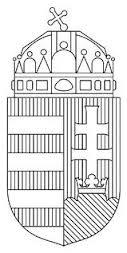 BARANYA MEGYEI RENDŐR-FŐKAPITÁNYSÁGBŰNÜGYI IGAZGATÓSÁGBŰNMEGELŐZÉSI OSZTÁLY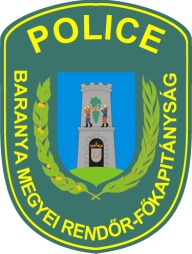 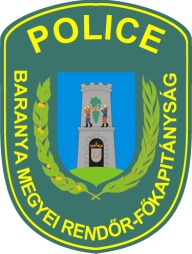 2019. október 25-én 14:00 órai kezdettel a Baranya Megyei Rendőr-főkapitányság „Home video” címmel vagyonvédelmi vetélkedőt hirdet 2 fős csapatok részére. A vagyonvédelmi kamerák és kamera-rendszerek -megelőzési és felderítési szempontból- kiemelt szerepének hangsúlyozása érdekében.  Az első helyezett csapat vagyonvédelmi kamera rendszert, a második 30 000 Ft, a harmadik helyezett csapat 20 000 Ft értékben vagyonvédelmi ajándékcsomagot nyer. A játékos feladatok segítséget adnak az otthon, vagy egyéb érték védeleméhez szükséges döntés meghozatalában.  Jelentkezni, illetve érdeklődni a bunmeg.baranyamrfk@baranya.police.hu e-mail címen lehet. Jelentkezzen a 2020-as labdarúgó Európa-bajnokságra, önkéntesnek!További információ a mellékletben!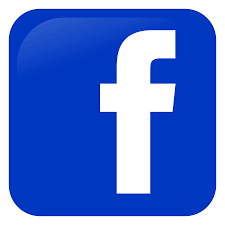 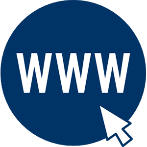 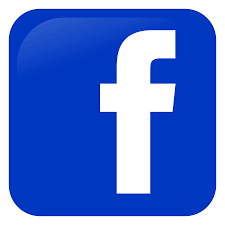 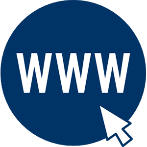 A Nemzeti Védelmi Szolgálat a Nemzeti Bűnmegelőzési Tanáccsal együttműködésben az „Integritással kapcsolatos érzékenyítő iskolai program az általános és középiskolák számára” című tananyag átadására való felkészítés céljából 30 órás, ingyenes pedagógus-továbbképzést hirdet a 7-10. évfolyamok oktatásában érintett pedagógusok számára.További információ a mellékletben!